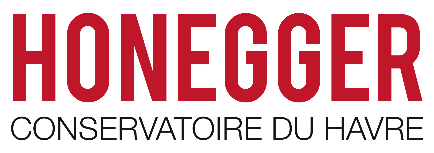 Fiche d’inscription.Découvertes musicalesConservatoire Arthur Honegger.Nom de l’école : …………………………………………...…………………………………………Téléphone de l’école : …………………….Nom de l’enseignant : ……………………………………………………………………Téléphone de l’enseignant (en cas d’empêchement de dernière minute) : …………………...Adresse mail de l’enseignant : …………………………………………………………...Nombre d’enfants : ………Nombre d’accompagnateurs (y compris l’enseignant) : ………Proposition de créneaux par ordre de préférence pour la présentation d’instruments :1 : ……………………………………………………………………………………………….2 : ……………………………………………………………………………………………….Aude MESAS07.85.45.42.27aude.mesas@lehavre.fr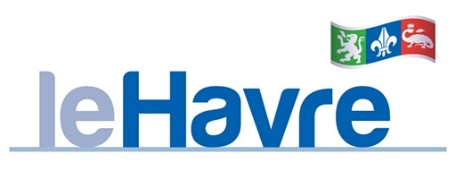 